       [ а р а р                                                           ПОСТАНОВЛЕНИЕ05 апрель  2016- йыл                         № 18                    05 апреля   2016  годаО проведении месячника по санитарной очистке и благоустройству территории сельского поселения Юмашевский сельсовет муниципального района Чекмагушевский район Республики БашкортостанВо исполнение постановления Администрации муниципального района Чекмагушевский район Республики Башкортостан № 173 от 1 апреля 2016 года и с целью санитарной очистки, благоустройства и  озеленения территории сельского поселения Юмашевский сельсовет муниципального района Чекмагушевский район Республики Башкортостан, постановляю:1.  Утвердить прилагаемый состав комиссии по организации и проведению месячника по санитарной очистке и благоустройству территорий населенных пунктов сельского поселения Юмашевский  сельсовет муниципального района Чекмагушевский район Республики Башкортостан (приложение 1 ). 2. Организовать  с 9 апреля 2016 года по 14 мая  2016 года проведение еженедельных субботников по санитарной очистке и благоустройству территории сельского поселения  Юмашевский сельсовет.3. Управляющему делами  Михайловой О.И., специалисту Ахметшиной Э.Р. регулярно освещать ход  проведения мероприятий по санитарной очистке и благоустройству   на информационных стендах  администрации сельского поселения и официальном сайте сельского поселения.4. Обнародовать настоящее решение  на информационном стенде в здании администрации сельского поселения и разместить на официальном сайте.5. Контроль за   исполнением настоящего постановления оставляю за собой.  Глава сельского поселения                                       Е.С.Семенова                                     Приложение 1                                                                                  к  постановлению                                                                                     сельского поселения Юмашевский                                                                                    сельсовет муниципального района                                                                 Чекмагушевский район РБ от 05.04.2016 г  №18Комиссияпо организации и проведению месячника по санитарной очистке и благоустройству территорий населенных пунктов сельского поселения Юмашевский  сельсовет муниципального района Чекмагушевский район Республики БашкортостанПлан мероприятий по санитарной очистке и благоустройству территории населённых пунктов сельского поселенияЮмашевский  сельсовет муниципального района Чекмагушевский район Управляющий делами:                                             А.А.СайдяковаАдминистрации сельского поселения Юмашевский сельсовет                              от ____ апреля 2015 года №___О закреплении территорий за учреждениями, организациями и предприятиями всех форм собственности, физическими лицами по санитарной очистке и благоустройству   Санитарная очистка и благоустройство собственных, а также прилегающих  территорий, улиц до проезжей части в границах до соседнего участка, возлагается на учреждения, организация и предприятия всех форм собственности, на физические лица.Глава сельского поселения:                         Е.С.СеменоваБАШ[ОРТОСТАН  РЕСПУБЛИКА]ЫСА[МА{ОШ  РАЙОНЫмуниципаль районЫНЫ@ЙОМАШ АУЫЛ СОВЕТЫАУЫЛ  БИЛ^м^]ЕХАКИМИ^ТЕ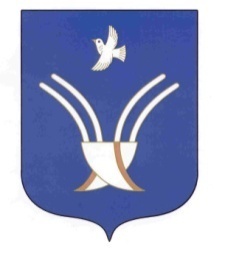 Администрациясельского поселенияЮМАШЕВСКИЙ  СЕЛЬСОВЕТмуниципального района Чекмагушевский район Республики Башкортостан№п/пФ.И.О.Должность1.Семенова Е.С.глава сельского поселения – председатель комиссии2.Тангатаров А.Я.бригадир 4 бригады, депутат избирательного округа №73.Тимофеев Г.С.зам.пред. по социальным вопросам, депутат избирательного округа  №44.Салимгареев Р.И.бригадир 3 бригады, депутат избирательного округа №65.Митрофанова А.В.фельдшер СВА, депутат избирательного  округа №16.Соколова И.М.Директор МБОУ СОШ с.Юмашево (по согласованию)7.Мустафина Г.Р.зав.ООШ с.Митро-Аюповское, депутат избирательного округа №9№ п/пНаименование мероприятияДата проведенияОтветственные за исполнение1.Принятие мер по проведению месячника с привлечением населения, организаций и предприятий, расположенных на территории  сельского поселения, граждан, владеющие домами для проведения работ по благоустройству поселения.апрель-майАдминистрация СП2.Проведение информационно - разъяснительной работы среди населения по вопросам проведения благоустройства, озеленения и санитарной очистке  населённых пунктов.апрель-октябрьАдминистрация СП3.Очистка прилегающих территорий сельских поселений.май-октябрьАдминистрация СП4.Реконструкция памятника в с.Митро-Аюповское.МайАдминистрация СП5.Благоустройство территории памятника, участникам ВОВ (очистка территории от мусора).апрель Администрация СП6.Организовать разбивку клумб и цветников около памятника погибшим воинам в ВОВ, на территории  учреждениимай-июнь Администрация СП7.Принятие мер по ликвидации  несанкционированных свалок и дальнейшее недопущение их образования.апрель – октябрьАдминистрация СП8.Организовать конкурсы: -«Лучшее приусадебное хозяйство», -«Самое благоустроенное учреждение»,июнь-октябрь Администрация СП9.Подведение итогов конкурсаоктябрьАдминистрация СП10. Окрашивание придомовых территорий поселения, административного центра,  территорий учреждений и организаций поселения.июнь-август Администрация СП, руководители всех форм собственности поселения, население ( по согласованию)11.Выявление административных правонарушений правил благоустройствакруглый годАдминистрация СП12.Асфальтирование дорог ул.Советская, с.Юмашево.В течение летаАдминистрация СП13.Организация работ по расчистке дорог в зимний период.ноябрь-март 2014 годаАдминистрация СП14.Рекомендовать депутатам Советасовместно со специалистами администрации сельского поселения организовать сходы жителей в своих избирательных округах и способствовать санитарной очистке территорий населенных пунктов от мусора и недопущению возникновения стихийных свалокВ течение летаАдминистрация СП, руководители организаций, учреждений 15.Благоустройство родников в с.Макаровка, с.Уйбулатово,с.Новосеменкино.В течение летаАдминистрация СП16.Благоустройство территории парковых зон, посадка деревьев.Весна, осень 2014г.Администрация СП17.Санитарная вырубка и очистка лесных полос.Администрация СПУчасток, территорияЗакрепленная организация, лицо (по согласованию)Ответственный (контроль)Подпись Обочины дорог1д. Новопучкаково –   с. Караталово   родник Хамидуллина М.Х. Семенова Е.С.2 с.Караталово родник – с. Уйбулатово  мостЗакирова Р.В ФАП с. УйбулатовоКамалетдинова Н.П. ФАП с КараталовоСеменова Е.С.3с. Уйбулатово  мост –    кладбищеГильманов Ф.Уйбулатовская МТФСеменова Е.С.4Дорога  в МТМ и вокруг МТМ Валиуллина Ф.ФПом.по техникеСеменова Е.С.5Кладбище с. Уйбулатово- поворот в с.НовосеменкиноСалимгареева Р.Х. зав.с/кХисамутдинова Л.Т. зав.СДК Ханнанова А.А.-воспитатель   Калимуллина И.М. техничка СДК Семенова5Кладбище с. Уйбулатово- поворот в с.НовосеменкиноСалимгареева Р.Х. зав.с/кХисамутдинова Л.Т. зав.СДК Ханнанова А.А.-воспитатель   Калимуллина И.М. техничка СДК 6 Поворот с. Новосеменкино -лесопосадкаЯковлева И.Н. СК с. НовосеменкиноИванова Н.И. ФАП. с.НовосеменкиноСеменова Е.С..7лесопосадка -  МТМ с.Юмашево Сафин Р.Г.МТМ, тр. паркСеменова Е.С.8МТМ с,Юмашево  – до частных владений Ахметшина и  Байбулдина А. Давлетова Л.А.Бухгалтерия СПК «Базы»Семенова Е.С.9 Дороги возле   частных владений   Ахметшин Т.Байбульдин А.М.Семенова Е.С.10Вокруг магазина и вокруг парка Данилова С.В.заведующий РайПОМитрофанова М.А.- начальник почты РоссииСеменова Е.С.11магазин РайПО – мост   с двух сторонИванова Е.О.Детсад ЮмашевоСеменова Е.С.12Мост МТФ с.Юмашево   -перекресток (остановка)      с двух сторон           Ахметгареев А.     Юмашевская МТФСеменова Е.С.13перекресток – овраг,    с двух сторон Соколова И.М.МБОУ СОШ с. ЮмашевоСеменова Е. С.14   Внутри села с.Юмашево ( фонтан)СДК с. Юмашево Семенова О.ВСеменова Е.С.15овраг - знак Староузмяшево, левая сторона.Сайдякова А.А.с/совет Юмаш    Семенова Е.С.16овраг - знак Староузмяшево, правая стор. Кузнецова Д.Д.СВА ЮмашСеменова Е.С.17Знак с.Староузмяшево- до стелы  левая сторонаСтружкова Л.Ф.зав.с/к Гаязова Г.Р зав ФАПСеменова Е.С.18Знак с. Староузмяшево- до  родникаГайсин Ф.М.-зав. МТФСеменова Е.С.19перекресток -с.М.Аюповское,   с двух сторон Ибатуллина Г.Ад/сад М.АюпНигманова  Р.ФСДК М.АюпСеменова Е.С.20с. М.Аюповское  остановка – поворот дороги  Мустафин Р. ИП.Тангатарова Ф.ФСДК с. Старопучкаково,Булатова Г.Я. НОШ Салихова Г.Я.-воспитатель Семенова Е.С.21 С поворота дороги до МТФ с. Старопучкаково-    Тангатаров А.ЯСтаропучкаковская МТФ Семенова Е.С. 22 МТФ  с Старопучкаково -      остановка д. Макаровка-Захаров Б. В. житель д .МакаровкаСеменова Е.С.Отдельные территорииОтдельные территорииОтдельные территорииОтдельные территорииОтдельные территории23Кладбища  населенных пунктовОбщие субботники Семенова Е.С.24Территории вокруг полигонов ТБОбригадирыСеменова Е.С..25Производственные участки СПК «Базы»Соколов В.В.Семенова Е.С.26Магазины РайПО, киоскиЗав. магазинами, продавцыСеменова Е.С.27Сельские клубы, дома культуры Семенова О.ВСеменова Е.С.28Образовательные учрежденияСоколова И.М.Семенова Е.С.29Медицинские учреждения Кузнецова Д.Д.Семенова Е. С.30Улицы населенных пунктовТОС-ы населенных пунктовСеменова Е.С.